2018年2月14日、(一社)全国旅行業協会主催2019年第14回国内観光活性化フォーラムinふくしまの開催にあたり、高知県支部から大会旗が引き継がれた。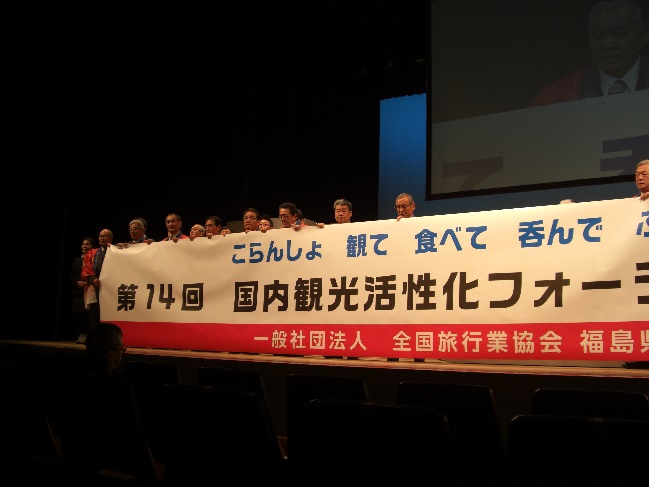 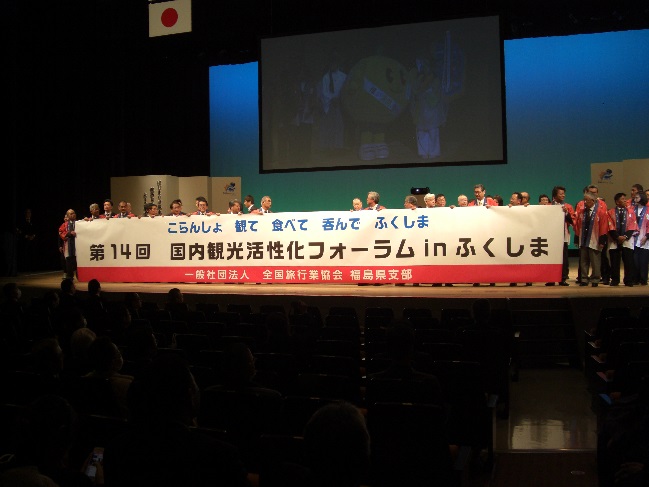 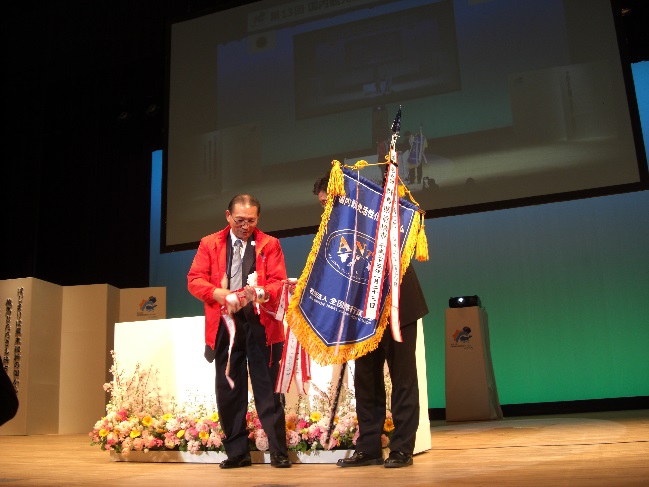 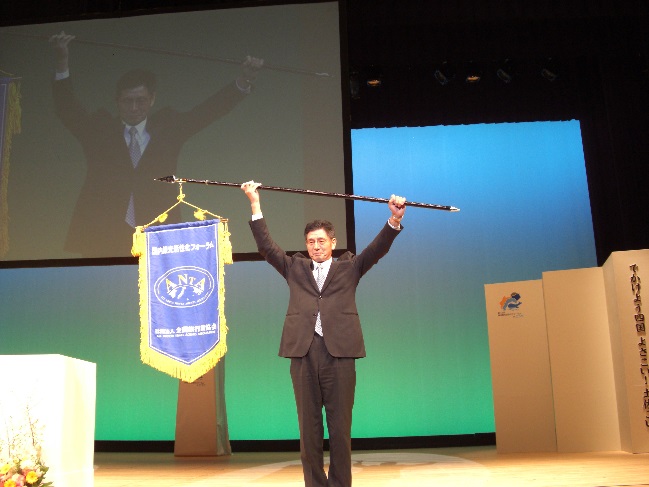 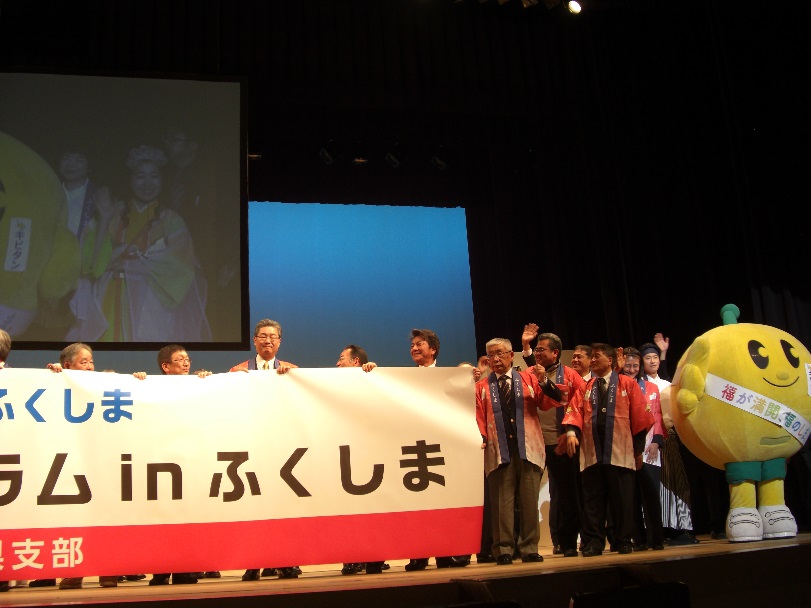 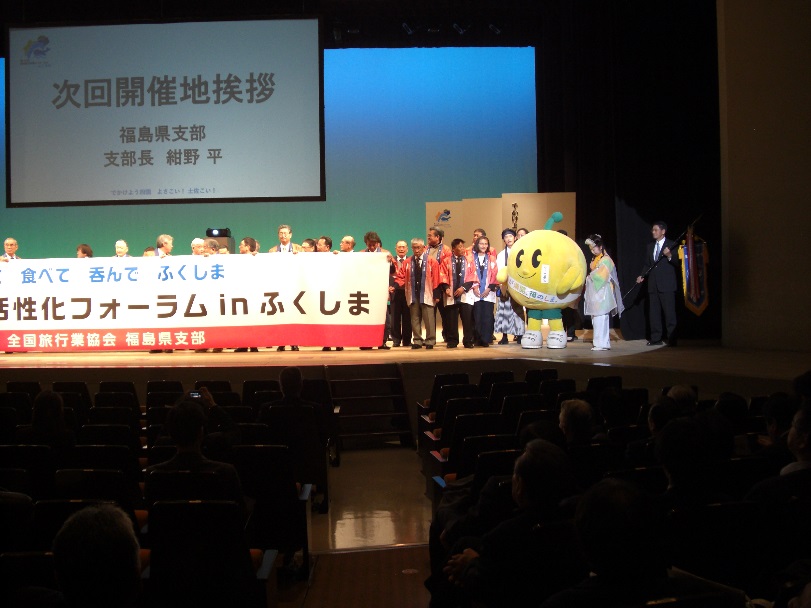 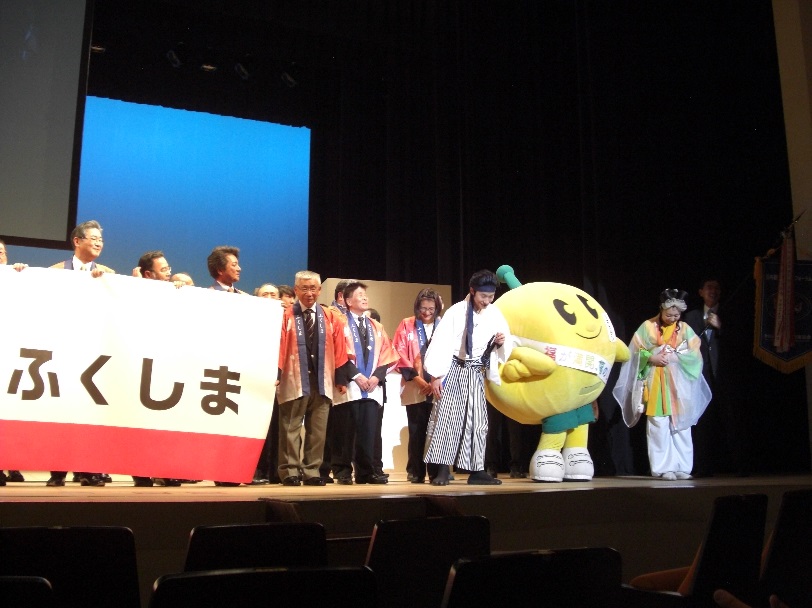 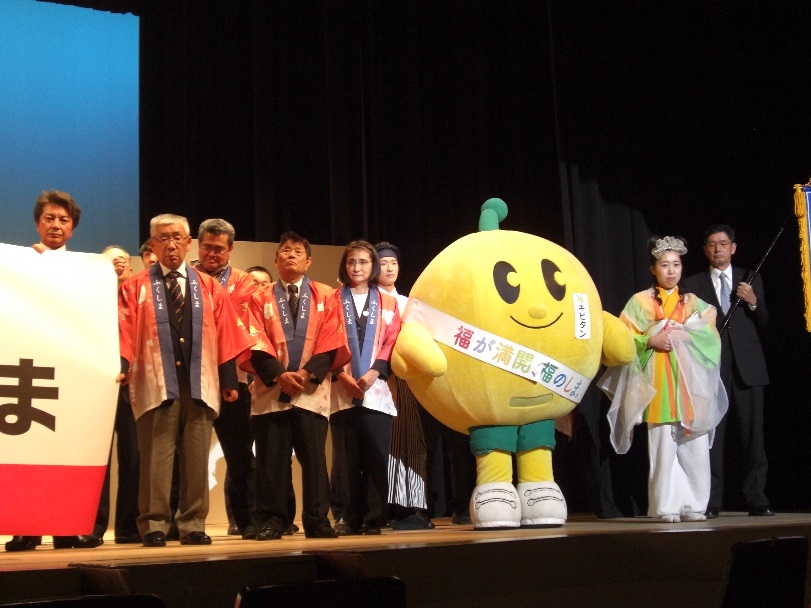 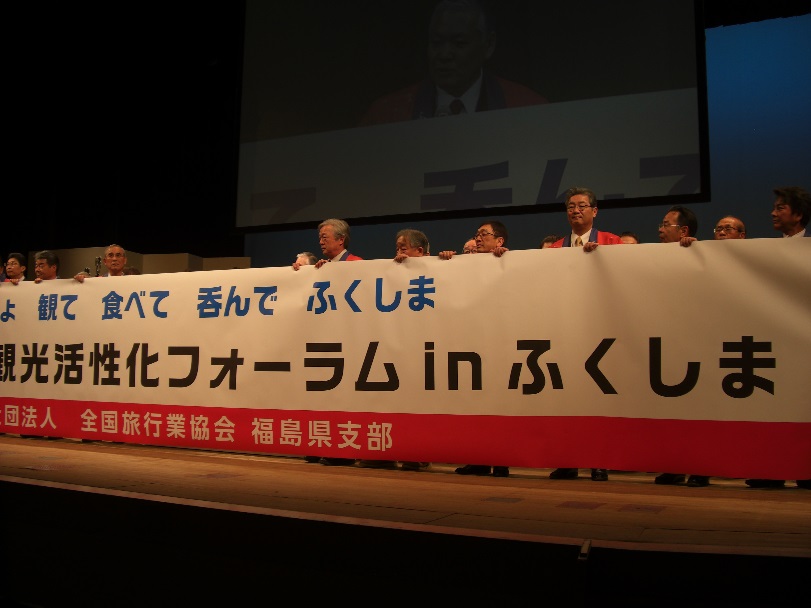 